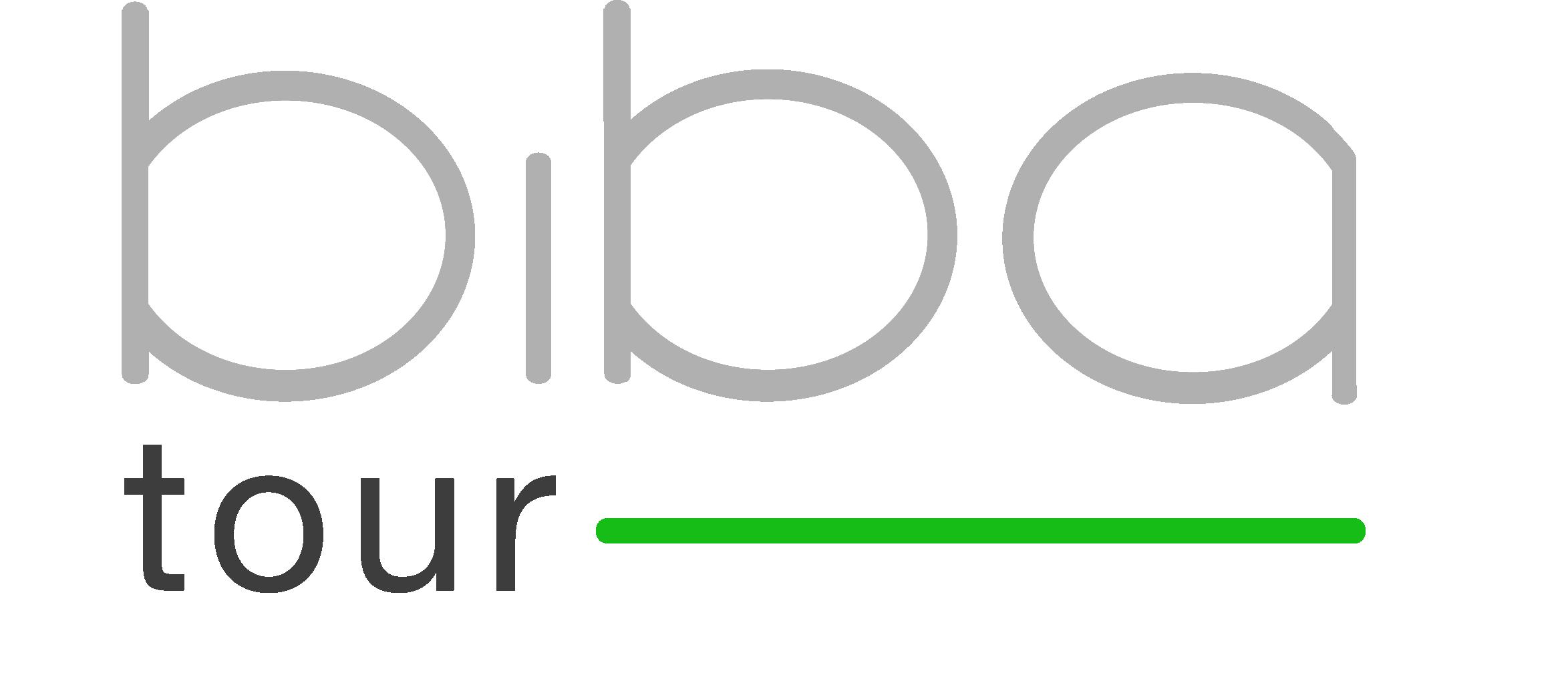 Modulo adesione settimana bianca (Barrare il periodo prescelto)Livigno 4-10 Dicembre               Corvara 20-26 Dicembre               Canazei 27 Dic-3 Gennaio               Pinzolo 2-8 Gennaio Pax 1 - Nome e Cognome: (Così come riportato sul documento di identità che verrà utilizzato per il volo)Luogo e data di nascita:Indirizzo di residenza:Codice Fiscale:Cellulare:                                                Mail:Volo (solo per Capodanno)  SI/NO ………….…..  |  Transfer in BUS GT  SI/NO ……………..  |  Skipass SI/NO ...................         ACCONTO DA VERSARE PER CONFERMARE IL VIAGGIO :   €400 ad adulto e €200 bambino per Capodanno a Canazei - €200 ad adulto/bambino per tutti gli altri periodiSaldo entro il 10 Novembre per Ponte Immacolata a Livigno  | entro il 30 novembre per tutti gli altri periodiBeneficiario:   My Travel s.r.l.     -     Coordinate bancarie Banca BPM:   IT76W0503404607000000000369IMPORTANTE:  Allegare al presente modulo di adesione, copia documento identità ragazzi sino a 15 anni.  Specificare nella causale del bonifico “Gruppo neve LIVIGNO o CORVARA o CANAZEI o PINZOLO” e il nome e cognome di chi prenota. Possibilità di una eventuale assicurazione annullamento viaggio da richiedere in agenzia  (Facoltativa)Pax 2 - Nome e Cognome :Luogo e data di nascita :Volo (solo per gruppo Capodanno) SI/NO :Transfer in BUS GT SI/NO :Skipass SI/NO :Pax 3 - Nome e Cognome :Luogo e data di nascita :Volo (solo per gruppo Capodanno) SI/NO :Transfer in BUS GT SI/NO :Skipass SI/NO :Pax 4 - Nome e Cognome :Luogo e data di nascita :Volo (solo per gruppo Capodanno) SI/NO :Transfer in BUS GT SI/NO : Skipass SI/NO :Pax 5 - Nome e Cognome :Luogo e data di nascita :Volo (solo per gruppo Capodanno) SI/NO :Transfer in BUS GT SI/NO :Skipass SI/NO :